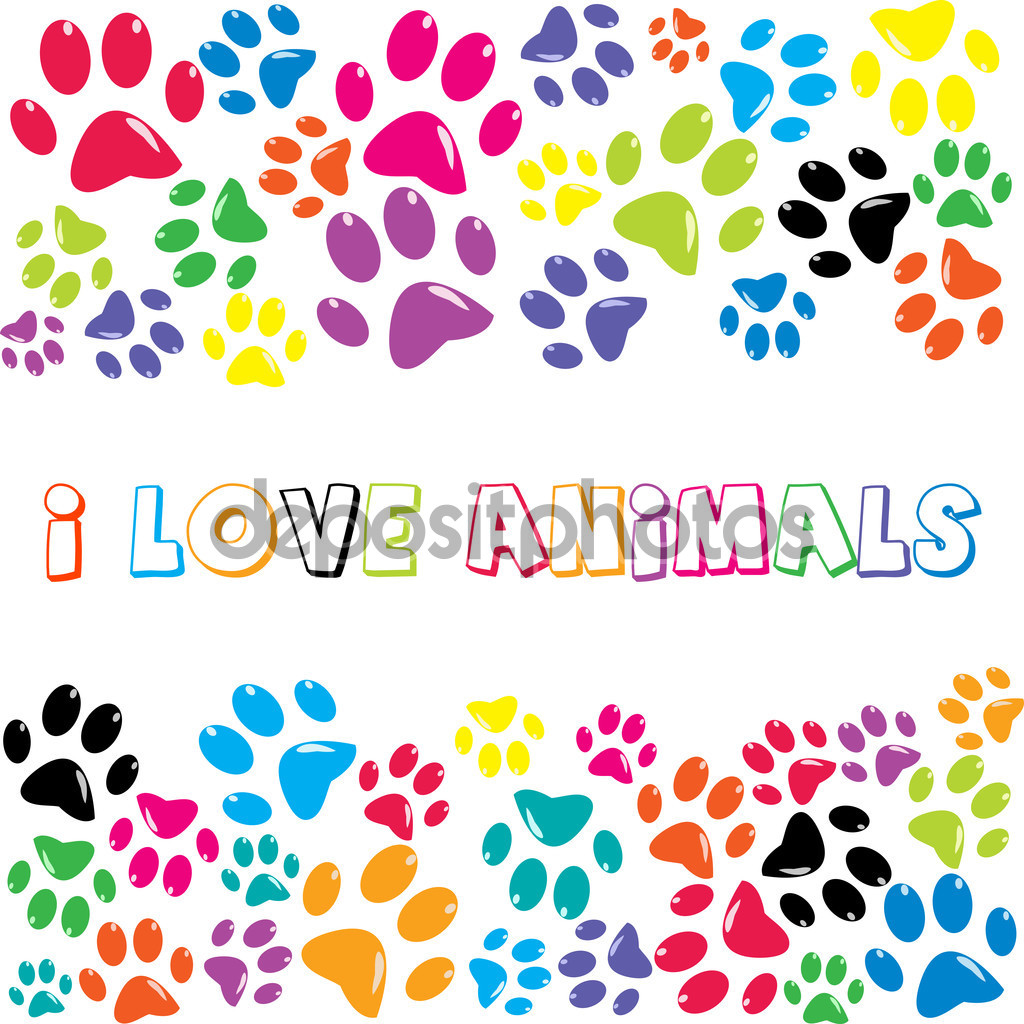 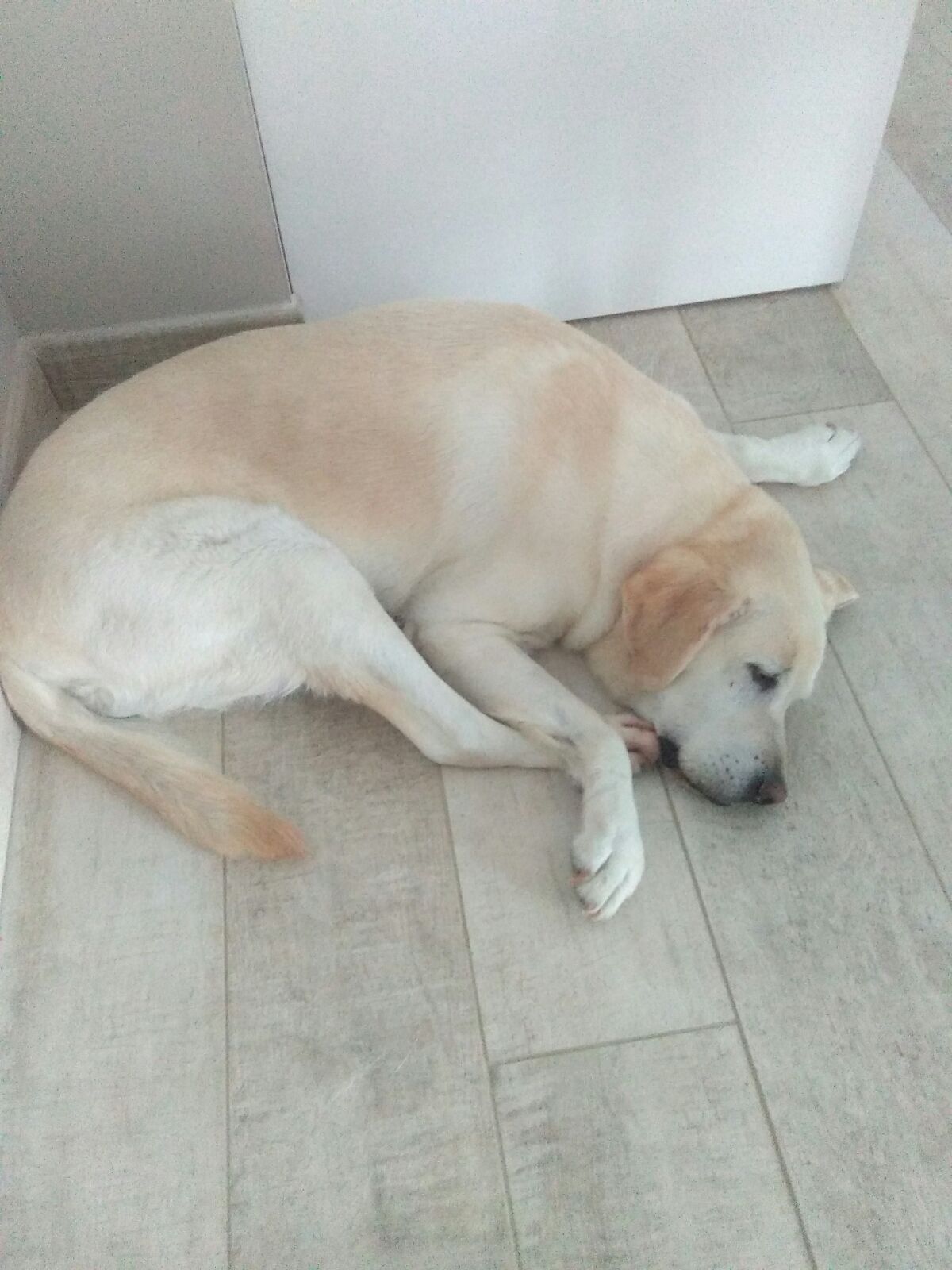 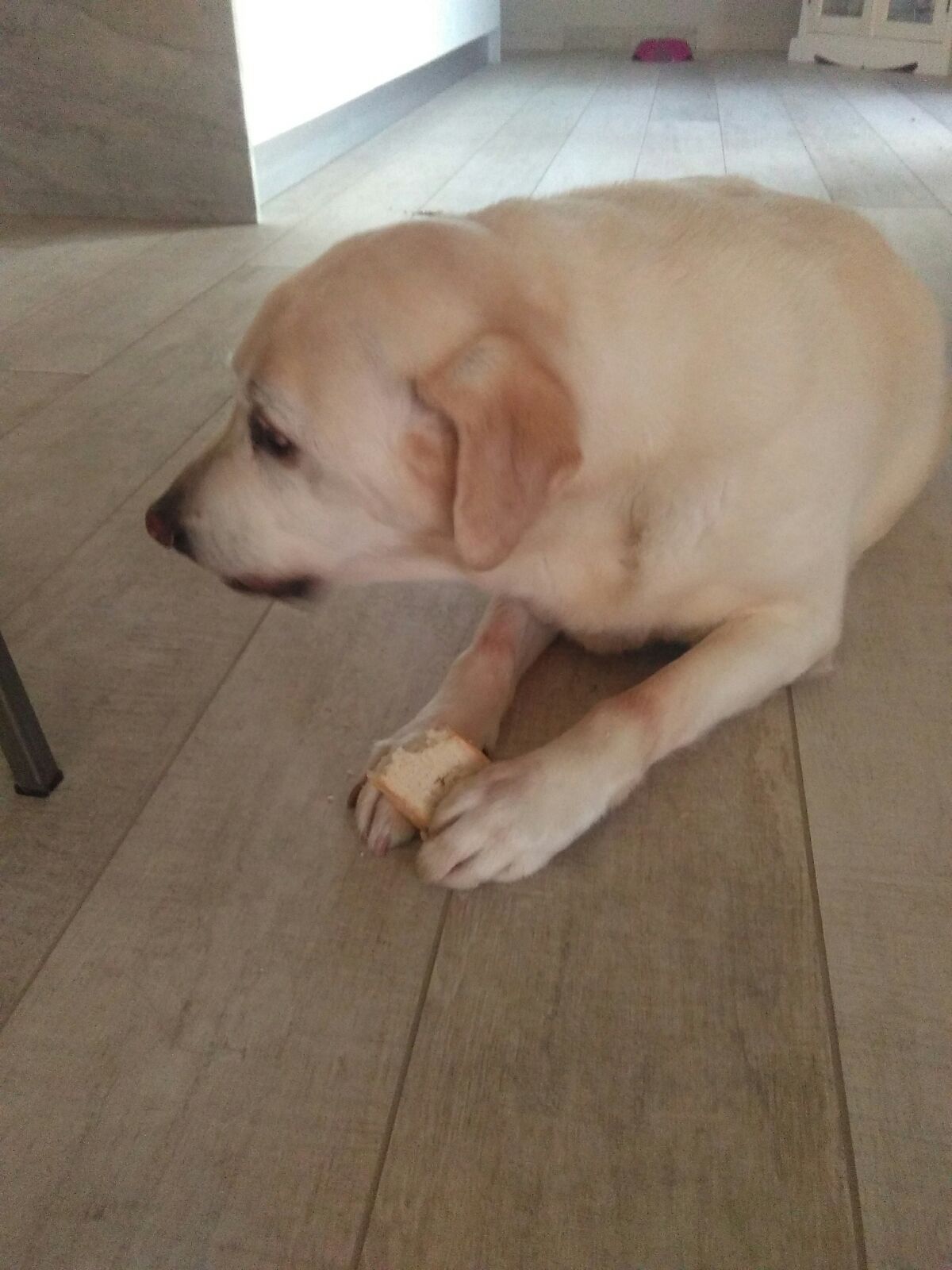 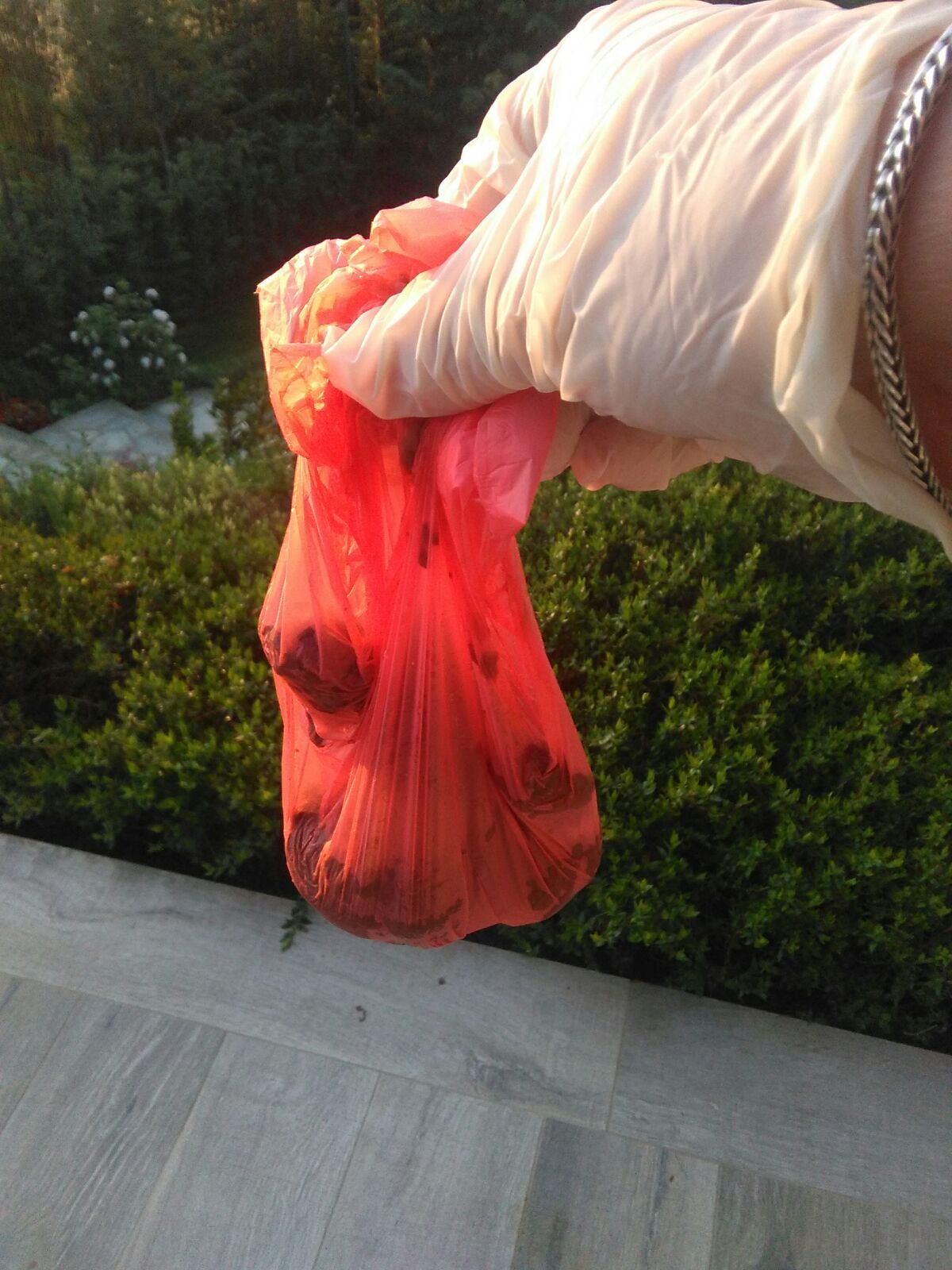 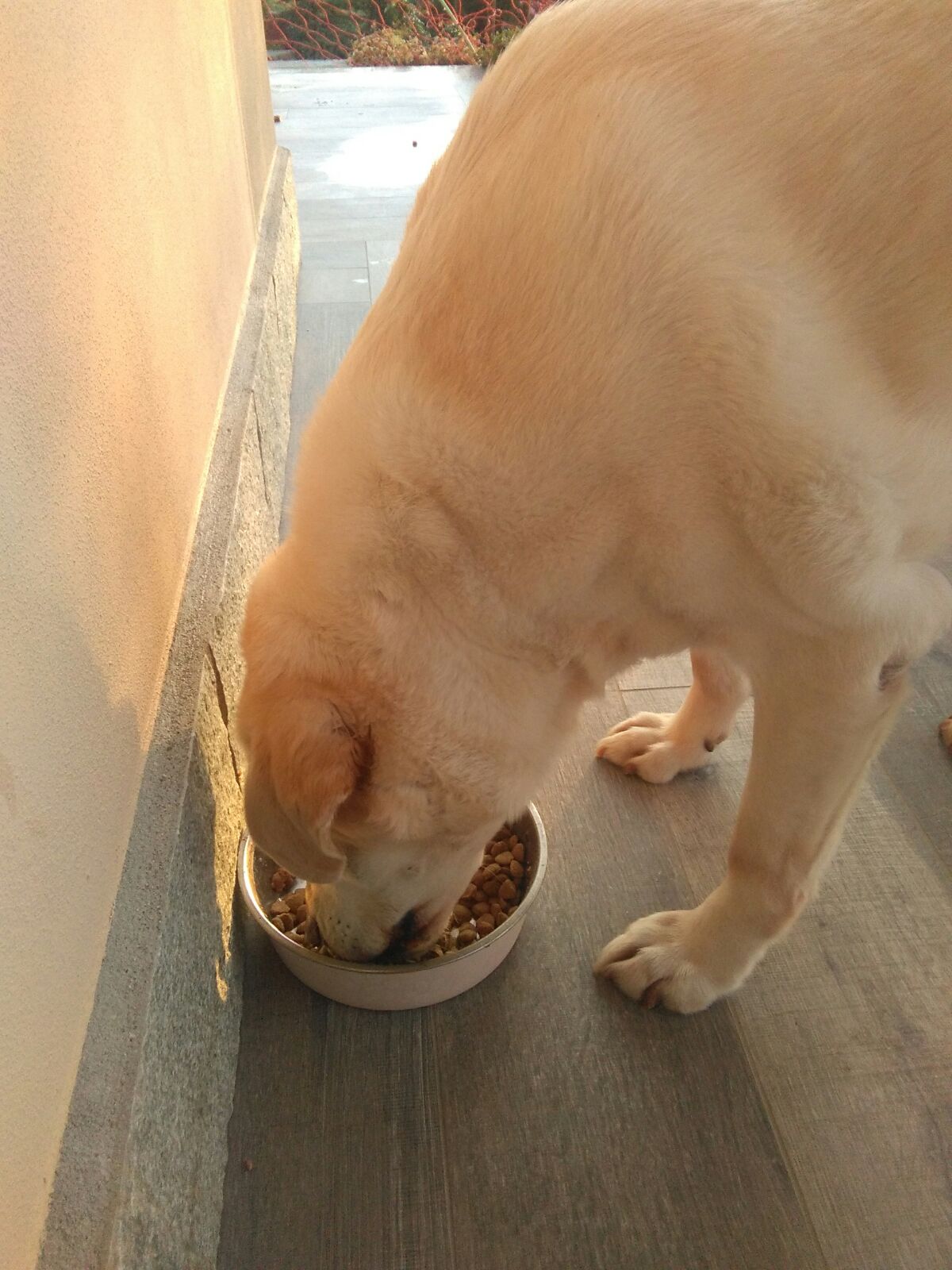 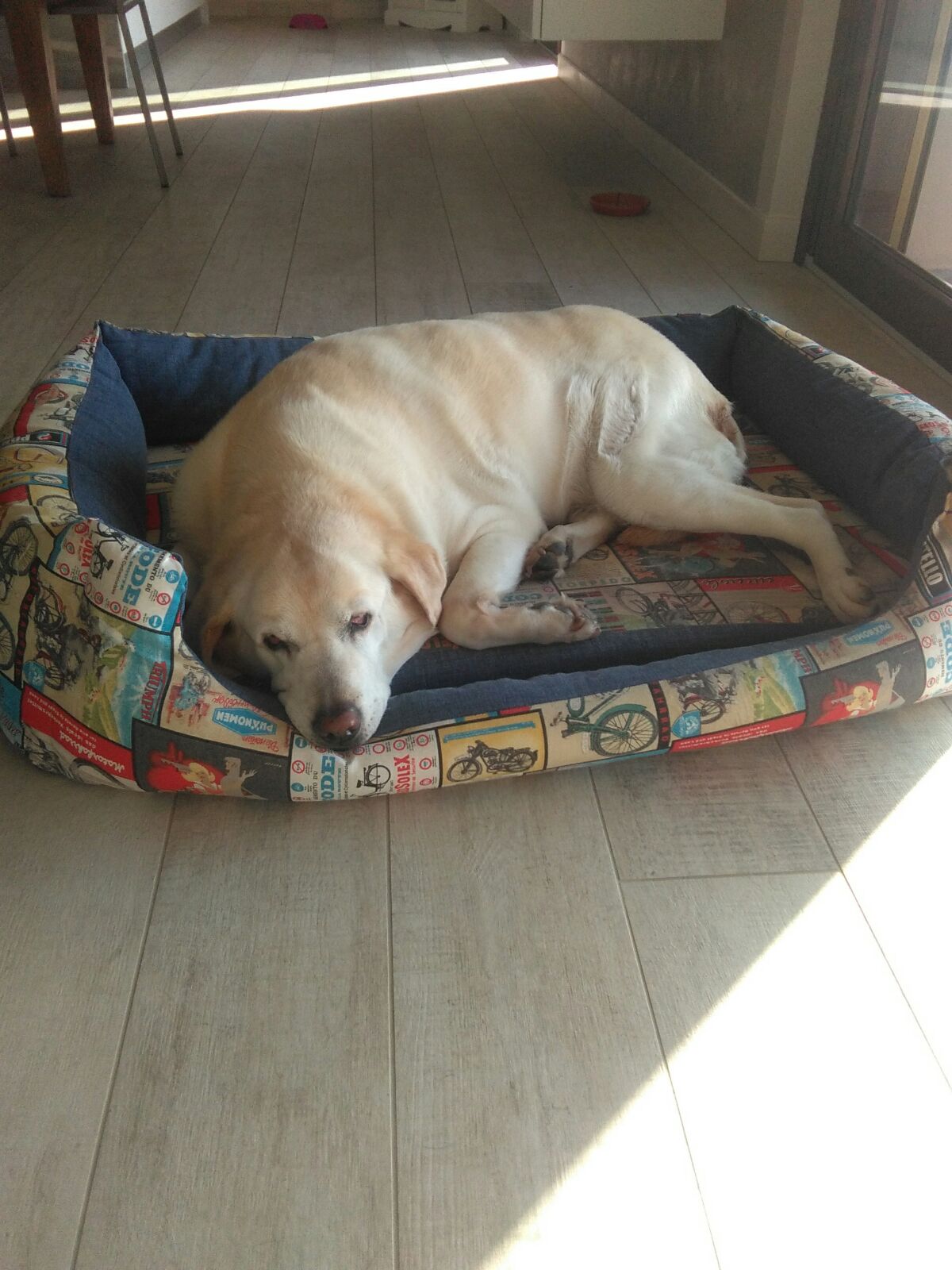 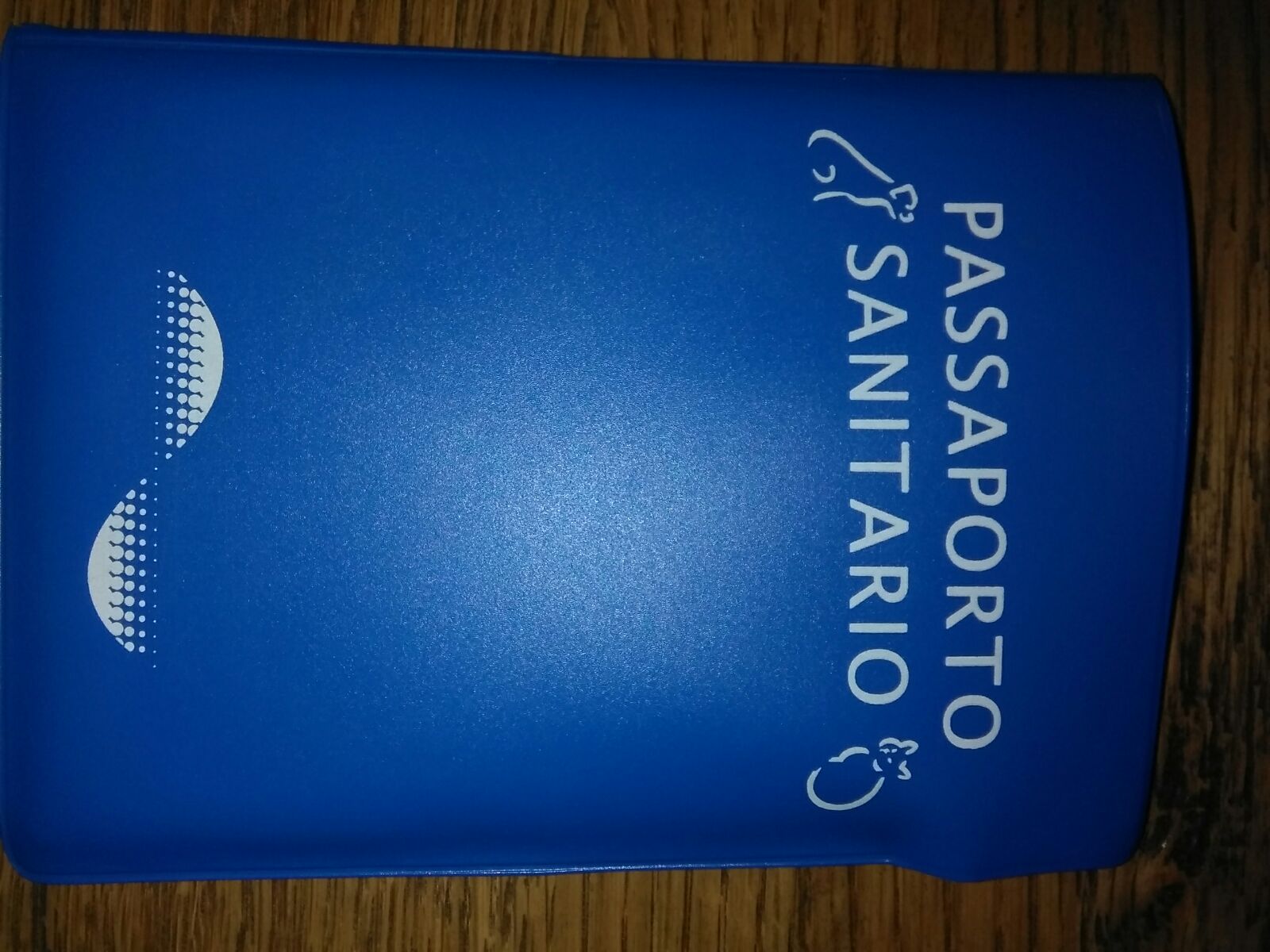           Insegna ai tuoi figli ad amare gli animali                   Saranno degli adulti migliori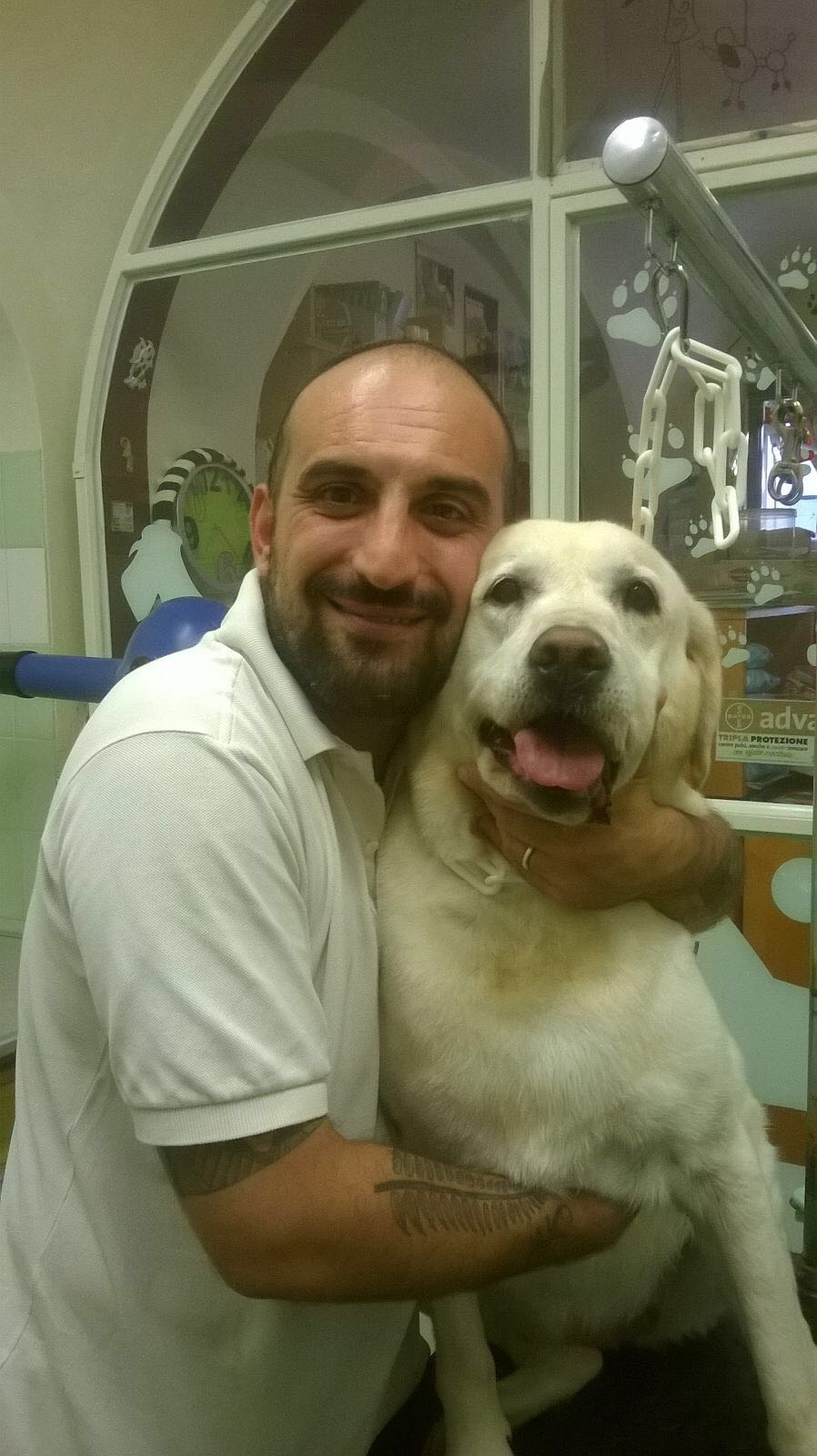                              Ideato e realizzato da: Vittoria e Anna Barge Si ringrazia x la partecipazione: Sissi (labrador di 10 anni) e zio Giovanni